จงเลือกคำตอบที่ถูกต้องที่สุดเพียงข้อเดียวข้อใดคือความหมายของการปิดบัญชีการเลิกกิจการการโอนรายการทุกรายการที่เหลืออยู่ไปยังบัญชีทุน-ของเจ้าของกิจการการสรุปผลการดำเนินงานและฐานะการเงินถูกทุกข้อการบันทึกรายการปิดบัญชีจะบันทึกในสมุดบันทึกรายการขั้นต้นเล่มเท่านั้นสมุดรายวันซื้อสินค้าสมุดรายวันรับเงินสมุดรายวันจ่ายเงินสมุดรายวันทั่วไปการบันทึกรายการปิดบัญชีในสมุดบันทึกรายการขั้นต้นมีกี่ขั้นตอน1 ขั้นตอน2 ขั้นตอน3 ขั้นตอน4 ขั้นตอนหมวดบัญชีที่จะต้องนำมาบันทึกรายการปิดบัญชีได้แก่บัญชีหมวดใดหมวด1 หมวด 2 และหมวด3หมวด 1 หมวด2 และหมวด3(ยกเว้นถอนใช้ส่วนตัว/เงินถอน)หมวด 3 (ถอนใช้ส่วนตัว/เงินถอน)หมวด4 และหมวด5หมวด 4 และหมวด5การบันทึกรายการปิดบัญชีในกรณีที่ไม่มีรายการถอนใช้ส่วนตัว/เงินถอนจะมีกี่ขั้นตอน1 ขั้นตอน2 ขั้นตอน3 ขั้นตอน4 ขั้นตอนข้อใดคือการบันทึกรายการปิดบัญชีขั้นตอนที่ 1เดบิต รายได้				เครดิต  สรุปผลกำไรขาดทุนเดบิต สรุปผลกำไรขาดทุน		เครดิต  รายได้เดบิต ค่าใช้จ่าย			เครดิต  สรุปผลกำไรขาดทุนเดบิต สรุปผลกำไรขาดทุน		เครดิต  ค่าใช้จ่ายถ้ากิจการมีกำไรสุทธิจะบันทึกรายการปิดบัญชีอย่างไรเดบิต รายได้				เครดิต  สรุปผลกำไรขาดทุนเดบิต สรุปผลกำไรขาดทุน		เครดิต  รายได้เดบิต ทุน-เจ้าของกิจการ		เครดิต  สรุปผลกำไรขาดทุนเดบิต สรุปผลกำไรขาดทุน		เครดิต  ทุน-เจ้าของกิจการถ้ากิจการขาดทุนสุทธิจะบันทึกรายการปิดบัญชีอย่างไรรายได้				เครดิต  สรุปผลกำไรขาดทุนเดบิต สรุปผลกำไรขาดทุน		เครดิต  รายได้เดบิต ทุน-เจ้าของกิจการ		เครดิต  สรุปผลกำไรขาดทุนเดบิต สรุปผลกำไรขาดทุน		เครดิต  ทุน-เจ้าของกิจการหลังจากที่ผ่านรายการปิดบัญชีจากสมุดรายวันทั่วไป ไปบัญชีแยกประเภททั่วไป หมวดบัญชีที่เหลืออยู่ได้แก่บัญชีหมวดใดหมวด1 หมวด 2 และหมวด3หมวด 1 หมวด2 และหมวด3(ยกเว้นถอนใช้ส่วนตัว/เงินถอน)หมวด 3 (ถอนใช้ส่วนตัว/เงินถอน)หมวด4 และหมวด5หมวด 4 และหมวด5งบทดลองหลังปิดบัญชีจะประกอบด้วยบัญชีหมวดใดบ้างหมวด1 หมวด 2 และหมวด3หมวด 1 หมวด2 และหมวด3(ยกเว้นถอนใช้ส่วนตัว/เงินถอน)หมวด 3 (ถอนใช้ส่วนตัว/เงินถอน)หมวด4 และหมวด5หมวด 4 และหมวด5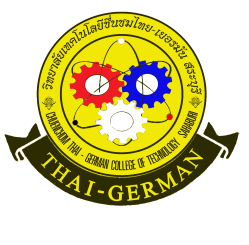 ใบงานที่ 15เรื่อง การปิดบัญชีและงบทดลองหลังปิดบัญชีวิชาการบัญชีเบื้องต้น     รหัสวิชา 20200 –1002        สาขาการบัญชี     ระดับชั้น ปวช.1อ.ผู้สอน อรทัย  พิมพ์ทองชื่อ..................................................สกุล......................................รหัสนักศึกษา……………………ใบงานที่ 15เรื่อง การปิดบัญชีและงบทดลองหลังปิดบัญชีวิชาการบัญชีเบื้องต้น     รหัสวิชา 20200 –1002        สาขาการบัญชี     ระดับชั้น ปวช.1อ.ผู้สอน อรทัย  พิมพ์ทองชื่อ..................................................สกุล......................................รหัสนักศึกษา……………………